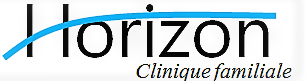 620 chemin des PatriotesSaint-Denis sur le Richelieu J0H 1K0Téléphone (450) 787-3233      FAX(450) 787-3913     Courriel : info@horizonclinique.caCette lettre vous est acheminée de la part de Dre Mathilde Parent VachonCher Madame, Monsieur, Je vous achemine la présente lettre pour vous informer que je reviendrai au travail suite à mon congé de maternité à partir du 4 mai 2020. Cependant, je veux vous aviser que je quitte la clinique Horizon de Saint-Denis-sur-Richelieu et que je travaillerai désormais au CLSC des Patriotes. Je serai encore disponible pour faire le suivi de tous les patients inscrits à mon nom à partir du 4 mai 2020 au CLSC si vous désirez me suivre dans mon nouveau lieu de pratique. J’y serai physiquement 2 jours par semaine à partir du 4 mai et 5 jours par semaine à partir du 3 août 2020. SVP voir le verso de la page pour des instructions sur les rendez-vous.Au plaisir de vous revoir sous peu,Mathilde Parent VachonCLSC des Patriotes 300 rue Serge Pépin, Beloeil, QC, J3G 0B8.         Téléphone : (450) 536-2572               FAX : (450) 536-6367** TRANSFER DE DOSSIER – INSTRUCTIONS :  Svp bien lire ce qui suit**Si vous désirez continuer votre suivi avec moi, il sera très important de signer la feuille de consentement que vous trouverez dans cette enveloppe, ce qui me permettra de transférer vos dossiers au CLSC.  SVP poster ce document à l’adresse suivante et svp éviter de vous déplacer en personne pour limiter le risque d’infection au coronavirus : Stéphanie Girardin ( archives)300 rue Serge Pépin, Beloeil, QC, J3G 0B8OU par fax à l’intention de Stéphanie Girardin aux archives: FAX : 450-536-6367** DÉSINSCRIPTION – INSTRUCTIONS : Svp bien lire ce qui suit **Si toutefois, vous ne désirez pas continuer votre suivi avec moi, et souhaitez chercher un autre médecin pour assurer votre suivi, je respecte votre choix. Soyez informés que les médecins de la clinique Horizon familiale ne seront pas en mesure d’accepter de nouveaux patients. Si vous désirez vous trouver un nouveau  médecin de famille, voici la démarche à suivre :SVP envoyer la page de consentement à l’adresse ou au fax inscrit sur la page pour m’aviser de votre choixcontacter la RAMQ pour vous désinscrire de mon nom au 1-800-561-9749S’inscrire sur le guichet d’accès à un médecin de famille https://www.quebec.ca/sante/trouver-une-ressource/inscription-aupres-d-un-medecin-de-famille/Ou par téléphone au 1 888 441-4749 ( numéro pour le RLS Richelieu Yamaska. Si vous demeurez loin de la clinique il se peut que le numéro soit différent pour vous)Vous pourrez vous procurer votre dossier médical lorsque nécessaire à la clinique Horizon familiale**RENDEZ-VOUS DE SUIVI NON URGENTS– Bien lire ce qui suit**Dans le contexte actuel de pandémie au coronavirus, nous tentons de limiter le plus possible les consultations non urgentes en clinique pour diminuer votre risque d’infection. SVP bien lire la situation qui s’applique à vous : Si vous avez besoin d’un suivi annuel sans autre question ou suivi urgent, SVP attendre la fin de la pandémie pour prendre RDVSi vous avez besoin de renouvellements de médicaments : appeler votre pharmacien en premier. Il est probable qu’il puisse prolonger votre ordonnance plus qu’à l’habitude dans le contexte actuel. Si votre pharmacien vous avise qu’il ne peut pas renouveler votre médication, demandez-lui d’envoyer un fax au CLSC des patriotes au (450) 536-6367. Je renouvellerai votre médication ou vous contacterai par téléphone. Si vous avez besoin d’un formulaire médical de la SAAQ pour votre permis de conduire : vous aurez un délai supplémentaire. Ne pas prendre rendez-vous SVP. Attendez la fin de la pandémieSi vous avez besoin d’un suivi pour votre enfant mais que vous n’avez pas d’inquiétude urgente. Attendez la fin de la pandémie pour prendre RDV.Si vous avez besoin d’un suivi CNESST pour un accident de travail. Je vous réfère au lien suivant pour les instructions de la CNESST https://www.cnesst.gouv.qc.ca/salle-de-presse/Pages/coronavirus.aspx   Voir point 29 et 30 au bas de la page. Nous pourrons organiser un suivi par téléphone et décider si vous avez besoin de venir en clinique.Si vous aviez un suivi régulier avec un médecin ou une infirmière à la clinique Horizon, et que je dois continuer ce suivi, SVP attendez jusqu’au 4 mai 2020 avant d’appeler pour votre rendez-vous de suivi. Nous vous contacterons d’ici le 4 mai 2020. Après cette date, si vous n’avez pas eu d’appel pour un rendez-vous, vous pouvez appeler Annie Bellefeuille au (450) 536-2572 poste 6704.** RENDEZ-VOUS D’URGENCE – Bien lire ce qui suit **SI vous présentez toux / fièvre / difficulté respiratoire / mal de gorge / nez qui coule OU pour toute question concernant le coronavirus, appeler le numéro suivant : 1 877 644-4545 Pour toute autre demande de rendez-vous URGENT À PARTIR du 4 mai 2020 :Contactez Annie Bellefeuille au CLSC des patriotes au (450) 536-2572 poste 6704Pour toute autre demande de rendez-vous URGENT AVANT le 4 mai 2020 : appeler la clinique Horizon familiale au (450) 787-3233. Les médecins et les infirmières praticiennes spécialisées demeurent disponibles pour les rendez-vous urgents et vous avez encore accès au sans rendez-vous du GMF des patriotes. ** PATIENTS SUIVIS PAR CLAUDE MARCOTTE GRAVEL OU FANNIE PAINCHAUD**Malheureusement, elles ne seront plus en mesure de faire votre suivi, et votre suivi sera transféré avec Dre Parent-Vachon. Référez-vous aux instructions ci-haut.** INFORMATION GÉNÉRALE **Si vous avez une question d’ordre général pour laquelle vous n’avez pas obtenu de réponse dans la présente lettre, vous pouvez appeler mme Sonia Dubé au (450) 536-2572 poste 7605 à partir du 4 mai 2020. 